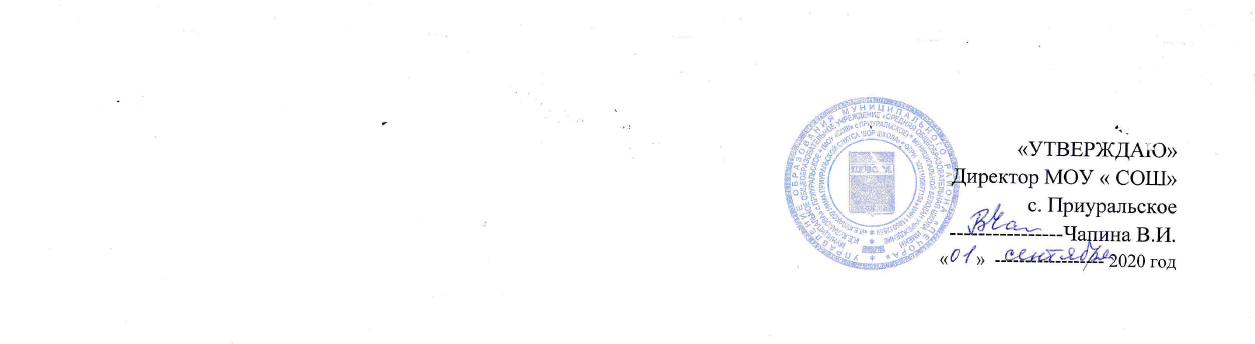 Примерное (двухнедельное) меню горячего питаниязавтраки на 2020-2021 учебный год      (Сборник технологических нормативов, рецептур блюд и кулинарных изделий для школ, Пермь, 2013 г.)                                                                                                                                                                                                                                     1 неделя                                                                                                                                 1 неделя                                                                                                                                 1 неделя                                                                                                                                 1 неделя                                                                                                                                 1 неделя                                                                                                                                 1 неделя                                                                                                                                 1 неделя                                                                                                                                 1 неделя                                                                                                                                 1 неделя                                                                                                                                 1 неделя                                                                                                                                 1 неделя                                                                                                                                 1 неделя                                                                                                                                 1 неделя                                                                                                                                 1 неделя                                                                                                                                 1 неделя                                                                                                                                 1 неделя                                                                                                                                 1 неделя                                                                                                                                 1 неделя                                                                                                                                 1 неделя                                                                                                                                 1 неделя                                                                                                                                 1 неделя                                                                                                                           понедельник                                                                                                                           понедельник                                                                                                                           понедельник                                                                                                                           понедельник                                                                                                                           понедельник                                                                                                                           понедельник                                                                                                                           понедельник                                                                                                                           понедельник                                                                                                                           понедельник                                                                                                                           понедельник                                                                                                                           понедельник                                                                                                                           понедельник                                                                                                                           понедельник                                                                                                                           понедельник                                                                                                                           понедельник                                                                                                                           понедельник                                                                                                                           понедельник                                                                                                                           понедельник                                                                                                                           понедельник                                                                                                                           понедельник                                                                                                                           понедельникнаименование                                                                                         7-11 лет                                                                                        завтрак                                                                                         7-11 лет                                                                                        завтрак                                                                                         7-11 лет                                                                                        завтрак                                                                                         7-11 лет                                                                                        завтрак                                                                                         7-11 лет                                                                                        завтрак                                                                                         7-11 лет                                                                                        завтрак                                                                                         7-11 лет                                                                                        завтрак                                                                                         7-11 лет                                                                                        завтрак                                                                                         7-11 лет                                                                                        завтрак                                                                                         7-11 лет                                                                                        завтрак                                                                                         7-11 лет                                                                                        завтрак                                                                                         7-11 лет                                                                                        завтрак                                                                                         7-11 лет                                                                                        завтрак                                                                                         7-11 лет                                                                                        завтрак                                                                                         7-11 лет                                                                                        завтрак                                                                                         7-11 лет                                                                                        завтрак                                                                                         7-11 лет                                                                                        завтрак                                                                                         7-11 лет                                                                                        завтрак№ по сборнику рецептурнаименованиеВыход    грБелки,грЖиры,грУглеводгрккалВитаминСВитаминВ1ВитаминАВитаминАВитаминЕСаСаСаРМgМgFе№тк№ткКаша  пшеничная с маслом сливочным200/108.6611.938.04293.81.380.1420.0840.0840.24143.6143.6143.6218.650502.382.38Т=256Г.Пермь.2013г.256Сырники творожные с мол. сгущенным75/1011.810.915.02051.50.040.070.070.410110110115215.515.50.50.5Т320320Хлеб  пшеничный.352.50.616.4780.00.030.00.00.46.46.46.421.64.34.30.40.4108108Какао  с молоком сгущенным2006.44.424.51470.40.030.020.020.112212212210930301.01.0498498Фрукты свежие (банан)1/1001.50.521.096100.040.000.000.48.08.08.02842420.60.6112112итого30.8628.3114.94819.813.280.2820.1740.1741.54381381381529.2141.8141.84.884.88                                                                                                                                    1 неделя                                                                                                                                    1 неделя                                                                                                                                    1 неделя                                                                                                                                    1 неделя                                                                                                                                    1 неделя                                                                                                                                    1 неделя                                                                                                                                    1 неделя                                                                                                                                    1 неделя                                                                                                                                    1 неделя                                                                                                                                    1 неделя                                                                                                                                    1 неделя                                                                                                                                    1 неделя                                                                                                                                    1 неделя                                                                                                                                    1 неделя                                                                                                                                    1 неделя                                                                                                                                    1 неделя                                                                                                                                    1 неделя                                                                                                                                    1 неделя                                                                                                                                    1 неделя                                                                                                                                    1 неделя                                                                                                                                    1 неделя                                                                                                                           вторник                                                                                                                           вторник                                                                                                                           вторник                                                                                                                           вторник                                                                                                                           вторник                                                                                                                           вторник                                                                                                                           вторник                                                                                                                           вторник                                                                                                                           вторник                                                                                                                           вторник                                                                                                                           вторник                                                                                                                           вторник                                                                                                                           вторник                                                                                                                           вторник                                                                                                                           вторник                                                                                                                           вторник                                                                                                                           вторник                                                                                                                           вторник                                                                                                                           вторник                                                                                                                           вторник                                                                                                                           вторникнаименование                                                                                         7-11 лет                                                                                        завтрак                                                                                         7-11 лет                                                                                        завтрак                                                                                         7-11 лет                                                                                        завтрак                                                                                         7-11 лет                                                                                        завтрак                                                                                         7-11 лет                                                                                        завтрак                                                                                         7-11 лет                                                                                        завтрак                                                                                         7-11 лет                                                                                        завтрак                                                                                         7-11 лет                                                                                        завтрак                                                                                         7-11 лет                                                                                        завтрак                                                                                         7-11 лет                                                                                        завтрак                                                                                         7-11 лет                                                                                        завтрак                                                                                         7-11 лет                                                                                        завтрак                                                                                         7-11 лет                                                                                        завтрак                                                                                         7-11 лет                                                                                        завтрак                                                                                         7-11 лет                                                                                        завтрак                                                                                         7-11 лет                                                                                        завтрак                                                                                         7-11 лет                                                                                        завтрак                                                                                         7-11 лет                                                                                        завтрак№ по сборнику рецептурнаименованиеВыход    грБелки,грЖиры,грУглеводгрккалВитаминСВитаминВ1ВитаминАВитаминАВитаминЕСаСаСаРМgМgFе№тк№ткРис отварной1503.86.137.22190.00.030.030.030.24.54.54.58026.526.50.580.58240Г.Пермь.2013г.Мясо отварное из говядины8021.7615.520.0226.40.00.040.00.00.5610.410.410.4171.221.621.62.82.8357357Салат из капусты св. с морковью и маслом раст.600.36.05.682150.040.000.002.716.816.816.82612120.0480.04811Кисель плодово- ягодный2001.40.029.01220.00.00.00.00.01110.00.00.00.10.1503503Хлеб ржаной352.20.411.1580.00.060.00.00.031212125216161.31.3109109груша1/1000.40.310.3475.00.020.00.00.41919191612120.40.4112112итого29.8628.32193.2754.420.00.190.030.033.8963.763.763.7345.288.188.15.2285.228                                                                                                                          среда                                                                                                                          среда                                                                                                                          среда                                                                                                                          среда                                                                                                                          среда                                                                                                                          среда                                                                                                                          среда                                                                                                                          среда                                                                                                                          среда                                                                                                                          среда                                                                                                                          среда                                                                                                                          среда                                                                                                                          среда                                                                                                                          среда                                                                                                                          среда                                                                                                                          среда                                                                                                                          среда                                                                                                                          среда                                                                                                                          среда                                                                                                                          среда                                                                                                                          среданаименование                                                                                         7-11 лет                                                                                        завтрак                                                                                         7-11 лет                                                                                        завтрак                                                                                         7-11 лет                                                                                        завтрак                                                                                         7-11 лет                                                                                        завтрак                                                                                         7-11 лет                                                                                        завтрак                                                                                         7-11 лет                                                                                        завтрак                                                                                         7-11 лет                                                                                        завтрак                                                                                         7-11 лет                                                                                        завтрак                                                                                         7-11 лет                                                                                        завтрак                                                                                         7-11 лет                                                                                        завтрак                                                                                         7-11 лет                                                                                        завтрак                                                                                         7-11 лет                                                                                        завтрак                                                                                         7-11 лет                                                                                        завтрак                                                                                         7-11 лет                                                                                        завтрак                                                                                         7-11 лет                                                                                        завтрак                                                                                         7-11 лет                                                                                        завтрак                                                                                         7-11 лет                                                                                        завтрак                                                                                         7-11 лет                                                                                        завтрак№ по сборнику рецептурнаименованиеВыход    грБелки,грЖиры,грУглеводгрккалВитаминСВитаминВ1ВитаминАВитаминАВитаминЕВитаминЕСаСаРМgМgFе№тк№ткКурица тушеная809.09.04.11922.30.040.010.010.40.423236013130.090.09405405Макароны отварные1504.00.729.4193.60.0150.060.00.0886.06.035.78.18.10.70.7291291Салат  «Полевой» из овощей с маслом раст.601.13.75.359.46.00.040.00.01.81.810102811110.420.427575Компот из фруктов свежих2000.50.223.1964.30.020.00.00.020.0222221614141.11.1507507Хлеб пшеничный352.50.616.4780.00.030.00.00.40.46.46.421.64.34.30.40.4108108яблоко1/1000.40.09.84710.00.030.00.00.20.2161611992.22.2112112Итого:17.514.288.166622.620.220.010.0110.8210.8283.483.4161.359.459.44.914.91                                                                                                                                    1 неделя                                                                                                                                    1 неделя                                                                                                                                    1 неделя                                                                                                                                    1 неделя                                                                                                                                    1 неделя                                                                                                                                    1 неделя                                                                                                                                    1 неделя                                                                                                                                    1 неделя                                                                                                                                    1 неделя                                                                                                                                    1 неделя                                                                                                                                    1 неделя                                                                                                                                    1 неделя                                                                                                                                    1 неделя                                                                                                                                    1 неделя                                                                                                                                    1 неделя                                                                                                                                    1 неделя                                                                                                                                    1 неделя                                                                                                                                    1 неделя                                                                                                                                    1 неделя                                                                                                                                    1 неделя                                                                                                                                    1 неделя                                                                                                                           четверг                                                                                                                           четверг                                                                                                                           четверг                                                                                                                           четверг                                                                                                                           четверг                                                                                                                           четверг                                                                                                                           четверг                                                                                                                           четверг                                                                                                                           четверг                                                                                                                           четверг                                                                                                                           четверг                                                                                                                           четверг                                                                                                                           четверг                                                                                                                           четверг                                                                                                                           четверг                                                                                                                           четверг                                                                                                                           четверг                                                                                                                           четверг                                                                                                                           четверг                                                                                                                           четверг                                                                                                                           четвергнаименование                                                                                         7-11 лет                                                                                        завтрак                                                                                         7-11 лет                                                                                        завтрак                                                                                         7-11 лет                                                                                        завтрак                                                                                         7-11 лет                                                                                        завтрак                                                                                         7-11 лет                                                                                        завтрак                                                                                         7-11 лет                                                                                        завтрак                                                                                         7-11 лет                                                                                        завтрак                                                                                         7-11 лет                                                                                        завтрак                                                                                         7-11 лет                                                                                        завтрак                                                                                         7-11 лет                                                                                        завтрак                                                                                         7-11 лет                                                                                        завтрак                                                                                         7-11 лет                                                                                        завтрак                                                                                         7-11 лет                                                                                        завтрак                                                                                         7-11 лет                                                                                        завтрак                                                                                         7-11 лет                                                                                        завтрак                                                                                         7-11 лет                                                                                        завтрак                                                                                         7-11 лет                                                                                        завтрак                                                                                         7-11 лет                                                                                        завтрак№ по сборнику рецептурнаименованиеВыход    грБелки,грЖиры,грУглеводгрккалВитаминСВитаминВ1ВитаминАВитаминАВитаминЕВитаминЕВитаминЕСаРРМgFе№тк№ткСалат из огурцов помидоров св. с маслом раст.600.63.03.3368.40.040.00.00.50.50.51019.219.2960.40.41919Тефтели с соусом80/501110.27.01632.50.060.020.020.50.50.519153153212.22.2389389Пюре картофельное1503.16.610.91380.13395.25.20.0150.0150.015398585291.051.05429429Сок яблочный натуральный2001.00.20.2462.00.010.00.00.00.00.070001.41.4518518Хлеб ржаной352.20.411.1580.00.060.00.00.030.030.03125252161.31.3109109мандарин1/1000.80.27.538380.060.00.00.20.20.2351717110.10.1112112Итого:18.720.640.047951.0339.235.225.221.2451.2451.245122326.2326.21736.456.45                                                                                                                                    1 неделя                                                                                                                                    1 неделя                                                                                                                                    1 неделя                                                                                                                                    1 неделя                                                                                                                                    1 неделя                                                                                                                                    1 неделя                                                                                                                                    1 неделя                                                                                                                                    1 неделя                                                                                                                                    1 неделя                                                                                                                                    1 неделя                                                                                                                                    1 неделя                                                                                                                                    1 неделя                                                                                                                                    1 неделя                                                                                                                                    1 неделя                                                                                                                                    1 неделя                                                                                                                                    1 неделя                                                                                                                                    1 неделя                                                                                                                                    1 неделя                                                                                                                                    1 неделя                                                                                                                                    1 неделя                                                                                                                                    1 неделя                                                                                                                                          пятница                                                                                                                                          пятница                                                                                                                                          пятница                                                                                                                                          пятница                                                                                                                                          пятница                                                                                                                                          пятница                                                                                                                                          пятница                                                                                                                                          пятница                                                                                                                                          пятница                                                                                                                                          пятница                                                                                                                                          пятница                                                                                                                                          пятница                                                                                                                                          пятница                                                                                                                                          пятница                                                                                                                                          пятница                                                                                                                                          пятница                                                                                                                                          пятница                                                                                                                                          пятница                                                                                                                                          пятница                                                                                                                                          пятница                                                                                                                                          пятницанаименование                                                                                         7-11 лет                                                                                        завтрак                                                                                         7-11 лет                                                                                        завтрак                                                                                         7-11 лет                                                                                        завтрак                                                                                         7-11 лет                                                                                        завтрак                                                                                         7-11 лет                                                                                        завтрак                                                                                         7-11 лет                                                                                        завтрак                                                                                         7-11 лет                                                                                        завтрак                                                                                         7-11 лет                                                                                        завтрак                                                                                         7-11 лет                                                                                        завтрак                                                                                         7-11 лет                                                                                        завтрак                                                                                         7-11 лет                                                                                        завтрак                                                                                         7-11 лет                                                                                        завтрак                                                                                         7-11 лет                                                                                        завтрак                                                                                         7-11 лет                                                                                        завтрак                                                                                         7-11 лет                                                                                        завтрак                                                                                         7-11 лет                                                                                        завтрак                                                                                         7-11 лет                                                                                        завтрак                                                                                         7-11 лет                                                                                        завтрак№ по сборнику рецептурнаименованиеВыход    грБелки,грЖиры,грУглеводгрккалВитаминСВитаминВ1ВитаминАВитаминАВитаминЕСаСаСаРМgМgFе№тк№ткСалат овощной (капуста, перец св.горошек зеленый) с масл. раст.600.73.62.2657.80.020.00.01.818181820.411.411.40.0240.0242525Печень по строгановски70/5018.013.84.32138.50.298.048.045.423232331618186.76.7398398Каша пшенная рассыпчатая1506.68.036.62460.01.10.450.450.1716.516.516.513451510.150.15241241Компот из ягод свежемороженых «ассорти»2000.50.223.1964.30.020.00.00.22222221614141.11.1507507Хлеб пшеничный352.50.616.4780.00.030.00.00.46.46.46.421.64.34.30.40.4108108апельсин1/1000.90.28.143600.040.00.00.23434342313130.30.3112112итого:29.226.490.774180.61.58.498.498.17119.9119.9119.9531111.7111.78.6748.674                                                                                                                                    2 неделя                                                                                                                                    2 неделя                                                                                                                                    2 неделя                                                                                                                                    2 неделя                                                                                                                                    2 неделя                                                                                                                                    2 неделя                                                                                                                                    2 неделя                                                                                                                                    2 неделя                                                                                                                                    2 неделя                                                                                                                                    2 неделя                                                                                                                                    2 неделя                                                                                                                                    2 неделя                                                                                                                                    2 неделя                                                                                                                                    2 неделя                                                                                                                                    2 неделя                                                                                                                                    2 неделя                                                                                                                                    2 неделя                                                                                                                                    2 неделя                                                                                                                                    2 неделя                                                                                                                                    2 неделя                                                                                                                                    2 неделя                                                                                                                           понедельник                                                                                                                           понедельник                                                                                                                           понедельник                                                                                                                           понедельник                                                                                                                           понедельник                                                                                                                           понедельник                                                                                                                           понедельник                                                                                                                           понедельник                                                                                                                           понедельник                                                                                                                           понедельник                                                                                                                           понедельник                                                                                                                           понедельник                                                                                                                           понедельник                                                                                                                           понедельник                                                                                                                           понедельник                                                                                                                           понедельник                                                                                                                           понедельник                                                                                                                           понедельник                                                                                                                           понедельник                                                                                                                           понедельник                                                                                                                           понедельникнаименование                                                                                         7-11 лет                                                                                        завтрак                                                                                         7-11 лет                                                                                        завтрак                                                                                         7-11 лет                                                                                        завтрак                                                                                         7-11 лет                                                                                        завтрак                                                                                         7-11 лет                                                                                        завтрак                                                                                         7-11 лет                                                                                        завтрак                                                                                         7-11 лет                                                                                        завтрак                                                                                         7-11 лет                                                                                        завтрак                                                                                         7-11 лет                                                                                        завтрак                                                                                         7-11 лет                                                                                        завтрак                                                                                         7-11 лет                                                                                        завтрак                                                                                         7-11 лет                                                                                        завтрак                                                                                         7-11 лет                                                                                        завтрак                                                                                         7-11 лет                                                                                        завтрак                                                                                         7-11 лет                                                                                        завтрак                                                                                         7-11 лет                                                                                        завтрак                                                                                         7-11 лет                                                                                        завтрак                                                                                         7-11 лет                                                                                        завтрак№ по сборнику рецептурнаименованиеВыход    грБелки,грЖиры,грУглеводгрккалВитаминСВитаминВ1ВитаминАВитаминЕВитаминЕСаСаСаРРМgFе№тк№ткКаша вязкая молочнаягречневая с маслом сливочным200/59.048.2841.35267.080.960.13380.290.29110.6110.6110.6162.7162.772.12.142.14248Г.Пермь.2013г.Хлеб пшеничный352.50.616.4780.00.030.00.40.46.46.46.421.621.64.30.40.4108108Сыр  твердый 204.645.90720.140.03173.50.30.3587.3587.3587.3333.7333.723.30.70.7100100Масло сливочное100.058.250.0874.8000.0590.10.11.21.21.21.91.900.020.02105105Чай с сахаром и лимоном200/15/70.130.0215.2622.83000.020.027.97.97.99.19.150.90.9494494мандарин1/1000.80.27.538380.060.00.20.23535351717110.10.1112112итого17.1623.2580.53591.8841.930.25211.5591.311.31748.4748.4748.4546546115.74.264.26                                                                                                                                    2 неделя                                                                                                                                    2 неделя                                                                                                                                    2 неделя                                                                                                                                    2 неделя                                                                                                                                    2 неделя                                                                                                                                    2 неделя                                                                                                                                    2 неделя                                                                                                                                    2 неделя                                                                                                                                    2 неделя                                                                                                                                    2 неделя                                                                                                                                    2 неделя                                                                                                                                    2 неделя                                                                                                                                    2 неделя                                                                                                                                    2 неделя                                                                                                                                    2 неделя                                                                                                                                    2 неделя                                                                                                                                    2 неделя                                                                                                                                    2 неделя                                                                                                                                    2 неделя                                                                                                                                    2 неделя                                                                                                                                    2 неделя                                                                                                                           вторник                                                                                                                           вторник                                                                                                                           вторник                                                                                                                           вторник                                                                                                                           вторник                                                                                                                           вторник                                                                                                                           вторник                                                                                                                           вторник                                                                                                                           вторник                                                                                                                           вторник                                                                                                                           вторник                                                                                                                           вторник                                                                                                                           вторник                                                                                                                           вторник                                                                                                                           вторник                                                                                                                           вторник                                                                                                                           вторник                                                                                                                           вторник                                                                                                                           вторник                                                                                                                           вторник                                                                                                                           вторникнаименование                                                                                         7-11 лет                                                                                        завтрак                                                                                         7-11 лет                                                                                        завтрак                                                                                         7-11 лет                                                                                        завтрак                                                                                         7-11 лет                                                                                        завтрак                                                                                         7-11 лет                                                                                        завтрак                                                                                         7-11 лет                                                                                        завтрак                                                                                         7-11 лет                                                                                        завтрак                                                                                         7-11 лет                                                                                        завтрак                                                                                         7-11 лет                                                                                        завтрак                                                                                         7-11 лет                                                                                        завтрак                                                                                         7-11 лет                                                                                        завтрак                                                                                         7-11 лет                                                                                        завтрак                                                                                         7-11 лет                                                                                        завтрак                                                                                         7-11 лет                                                                                        завтрак                                                                                         7-11 лет                                                                                        завтрак                                                                                         7-11 лет                                                                                        завтрак                                                                                         7-11 лет                                                                                        завтрак                                                                                         7-11 лет                                                                                        завтрак№ по сборнику рецептурнаименованиеВыход    грБелки,грЖиры,грУглеводгрккалВитаминСВитаминВ1ВитаминАВитаминАВитаминЕСаСаСаРРМgFе№тк№ткСалат из помидоров св. с маслом растит.600.66.12.1667.80.020.00.00.37.87.87.814.414.410.80.30.32222Плов из свинины н/ж80/10018.918.649.23170.40.070.060.060.8232323227227532.82.8370370Кисель плодово-ягодный2001.40.029.01220.00.00.00.00.01110.00.00.00.10.1503503Хлеб ржаной352.20.411.1580.00.060.00.00.031212125252161.31.3109109яблоко1/1000.40.09.84710.00.030.00.00.2161616111192.22.2112112Итого:23.925.398.960118.20.180.060.061.3359.859.859.8304.4304.488.86.76.7                                                                                                                                    2 неделя                                                                                                                                    2 неделя                                                                                                                                    2 неделя                                                                                                                                    2 неделя                                                                                                                                    2 неделя                                                                                                                                    2 неделя                                                                                                                                    2 неделя                                                                                                                                    2 неделя                                                                                                                                    2 неделя                                                                                                                                    2 неделя                                                                                                                                    2 неделя                                                                                                                                    2 неделя                                                                                                                                    2 неделя                                                                                                                                    2 неделя                                                                                                                                    2 неделя                                                                                                                                    2 неделя                                                                                                                                    2 неделя                                                                                                                                    2 неделя                                                                                                                                    2 неделя                                                                                                                                    2 неделя                                                                                                                                    2 неделя                                                                                                                          среда                                                                                                                          среда                                                                                                                          среда                                                                                                                          среда                                                                                                                          среда                                                                                                                          среда                                                                                                                          среда                                                                                                                          среда                                                                                                                          среда                                                                                                                          среда                                                                                                                          среда                                                                                                                          среда                                                                                                                          среда                                                                                                                          среда                                                                                                                          среда                                                                                                                          среда                                                                                                                          среда                                                                                                                          среда                                                                                                                          среда                                                                                                                          среда                                                                                                                          среданаименование                                                                                         7-11 лет                                                                                        завтрак                                                                                         7-11 лет                                                                                        завтрак                                                                                         7-11 лет                                                                                        завтрак                                                                                         7-11 лет                                                                                        завтрак                                                                                         7-11 лет                                                                                        завтрак                                                                                         7-11 лет                                                                                        завтрак                                                                                         7-11 лет                                                                                        завтрак                                                                                         7-11 лет                                                                                        завтрак                                                                                         7-11 лет                                                                                        завтрак                                                                                         7-11 лет                                                                                        завтрак                                                                                         7-11 лет                                                                                        завтрак                                                                                         7-11 лет                                                                                        завтрак                                                                                         7-11 лет                                                                                        завтрак                                                                                         7-11 лет                                                                                        завтрак                                                                                         7-11 лет                                                                                        завтрак                                                                                         7-11 лет                                                                                        завтрак                                                                                         7-11 лет                                                                                        завтрак                                                                                         7-11 лет                                                                                        завтрак№ по сборнику рецептурнаименованиеВыход    грБелки,грЖиры,грУглеводгрккалВитаминСВитаминВ1ВитаминАВитаминАВитаминЕСаСаСаРМgМgFе№тк№ткСалат из огурцов консервированных на лим.кисл.600.79.61.2613.00.010.00.02.48.48.48.419.87.87.80.30.31717Жаркое по домашнему80/2002623.216.63797.60.160.040.040.835353526656563.43.4369369Компот из фруктов свежих2000.50.223.1964.30.020.00.00.022222221614141.11.1507507Хлеб пшеничный352.50.616.4780.00.030.00.00.46.46.46.421.64.34.30.40.4108108груша1/1000.40.310.3475.00.020.00.00.41919191612120.40.4112112Итого:30.133.933.967.66610.240.040.044.0294.8294.8294.82339.494.194.15.65.6                                                                                                                                    2 неделя                                                                                                                                    2 неделя                                                                                                                                    2 неделя                                                                                                                                    2 неделя                                                                                                                                    2 неделя                                                                                                                                    2 неделя                                                                                                                                    2 неделя                                                                                                                                    2 неделя                                                                                                                                    2 неделя                                                                                                                                    2 неделя                                                                                                                                    2 неделя                                                                                                                                    2 неделя                                                                                                                                    2 неделя                                                                                                                                    2 неделя                                                                                                                                    2 неделя                                                                                                                                    2 неделя                                                                                                                                    2 неделя                                                                                                                                    2 неделя                                                                                                                                    2 неделя                                                                                                                                    2 неделя                                                                                                                                    2 неделя                                                                                                                           четверг                                                                                                                           четверг                                                                                                                           четверг                                                                                                                           четверг                                                                                                                           четверг                                                                                                                           четверг                                                                                                                           четверг                                                                                                                           четверг                                                                                                                           четверг                                                                                                                           четверг                                                                                                                           четверг                                                                                                                           четверг                                                                                                                           четверг                                                                                                                           четверг                                                                                                                           четверг                                                                                                                           четверг                                                                                                                           четверг                                                                                                                           четверг                                                                                                                           четверг                                                                                                                           четверг                                                                                                                           четвергнаименование                                                                                         7-11 лет                                                                                        завтрак                                                                                         7-11 лет                                                                                        завтрак                                                                                         7-11 лет                                                                                        завтрак                                                                                         7-11 лет                                                                                        завтрак                                                                                         7-11 лет                                                                                        завтрак                                                                                         7-11 лет                                                                                        завтрак                                                                                         7-11 лет                                                                                        завтрак                                                                                         7-11 лет                                                                                        завтрак                                                                                         7-11 лет                                                                                        завтрак                                                                                         7-11 лет                                                                                        завтрак                                                                                         7-11 лет                                                                                        завтрак                                                                                         7-11 лет                                                                                        завтрак                                                                                         7-11 лет                                                                                        завтрак                                                                                         7-11 лет                                                                                        завтрак                                                                                         7-11 лет                                                                                        завтрак                                                                                         7-11 лет                                                                                        завтрак                                                                                         7-11 лет                                                                                        завтрак                                                                                         7-11 лет                                                                                        завтрак№ по сборнику рецептурнаименованиеВыход    грБелки,грЖиры,грУглеводгрккалВитаминСВитаминВ1ВитаминАВитаминАВитаминЕВитаминЕВитаминЕСаРРМgFе№тк№ткСалат из свеклы с маслом раст.600.93.08.4893.40.0120.00.01.21.21.219232311.40.780.785050Мясо отварное из говядины8021.7615.520.0226.40.00.040.00.00.560.560.5610.4171.2171.221.62.82.8357357Макароны отварные1504.00.729.4193.60.0150.060.00.08886.035.735.78.10.70.7291291Кисель плодово-ягодный2001.40.029.01220.00.00.00.00.00.00.010.00.00.00.10.1503503Хлеб пшеничный352.50.616.4780.00.030.00.00.40.40.46.421.621.64.30.40.4108108апельсин1/1000.90.28.143600.040.00.00.20.20.2342323130.30.3112112Итого:31.4620.0291.375263.4150.1820.00.010.3610.3610.3676.8274.5274.558.45.085.08                                                                                                                                    2 неделя                                                                                                                                    2 неделя                                                                                                                                    2 неделя                                                                                                                                    2 неделя                                                                                                                                    2 неделя                                                                                                                                    2 неделя                                                                                                                                    2 неделя                                                                                                                                    2 неделя                                                                                                                                    2 неделя                                                                                                                                    2 неделя                                                                                                                                    2 неделя                                                                                                                                    2 неделя                                                                                                                                    2 неделя                                                                                                                                    2 неделя                                                                                                                                    2 неделя                                                                                                                                    2 неделя                                                                                                                                    2 неделя                                                                                                                                    2 неделя                                                                                                                                    2 неделя                                                                                                                                    2 неделя                                                                                                                                    2 неделя                                                                                                                           пятница                                                                                                                           пятница                                                                                                                           пятница                                                                                                                           пятница                                                                                                                           пятница                                                                                                                           пятница                                                                                                                           пятница                                                                                                                           пятница                                                                                                                           пятница                                                                                                                           пятница                                                                                                                           пятница                                                                                                                           пятница                                                                                                                           пятница                                                                                                                           пятница                                                                                                                           пятница                                                                                                                           пятница                                                                                                                           пятница                                                                                                                           пятница                                                                                                                           пятница                                                                                                                           пятница                                                                                                                           пятницанаименование                                                                                         7-11 лет                                                                                        завтрак                                                                                         7-11 лет                                                                                        завтрак                                                                                         7-11 лет                                                                                        завтрак                                                                                         7-11 лет                                                                                        завтрак                                                                                         7-11 лет                                                                                        завтрак                                                                                         7-11 лет                                                                                        завтрак                                                                                         7-11 лет                                                                                        завтрак                                                                                         7-11 лет                                                                                        завтрак                                                                                         7-11 лет                                                                                        завтрак                                                                                         7-11 лет                                                                                        завтрак                                                                                         7-11 лет                                                                                        завтрак                                                                                         7-11 лет                                                                                        завтрак                                                                                         7-11 лет                                                                                        завтрак                                                                                         7-11 лет                                                                                        завтрак                                                                                         7-11 лет                                                                                        завтрак                                                                                         7-11 лет                                                                                        завтрак                                                                                         7-11 лет                                                                                        завтрак                                                                                         7-11 лет                                                                                        завтрак№ по сборнику рецептурнаименованиеВыход    грБелки,грЖиры,грУглеводгрккалВитаминСВитаминВ1ВитаминАВитаминАВитаминЕСаСаСаРМgМgFе№тк№ткСалат из огурцов св. с маслом растит.600.46.61.2613.00.0010.00.02.48.88.88.819.87.87.80.30.31717Рыба «треска» тушенная с овощами8013.37.26.31432.50.060.010.013.118181810219.519.50.50.5343343Картофельное пюре с маслом сл.1503.757.0516.351385.10.1350.0450.0450.1539393985.515.215.21.051.05429429Компот из яблок св., брусники свежеморож.2000.50.223.1964.30.020.00.00.22222221614141.11.1507507Хлеб ржаной352.20.411.1580.00.060.00.00.031212125216161.31.3109109Фрукты свежие (банан)1/1001.50.521.096100.040.000.000.48.08.08.02842420.60.6112112Итого:21.6521.9579.0559224.90.3160.0550.0556.28107.8107.8107.8303.3114.5114.54.854.85                                                                                                                            3 неделя                                                                                                                            3 неделя                                                                                                                            3 неделя                                                                                                                            3 неделя                                                                                                                            3 неделя                                                                                                                            3 неделя                                                                                                                            3 неделя                                                                                                                            3 неделя                                                                                                                            3 неделя                                                                                                                            3 неделя                                                                                                                            3 неделя                                                                                                                            3 неделя                                                                                                                            3 неделя                                                                                                                            3 неделя                                                                                                                            3 неделя                                                                                                                            3 неделя                                                                                                                            3 неделя                                                                                                                            3 неделя                                                                                                                            3 неделя                                                                                                                            3 неделя                                                                                                                            3 неделя                                                                                                                           понедельник                                                                                                                           понедельник                                                                                                                           понедельник                                                                                                                           понедельник                                                                                                                           понедельник                                                                                                                           понедельник                                                                                                                           понедельник                                                                                                                           понедельник                                                                                                                           понедельник                                                                                                                           понедельник                                                                                                                           понедельник                                                                                                                           понедельник                                                                                                                           понедельник                                                                                                                           понедельник                                                                                                                           понедельник                                                                                                                           понедельник                                                                                                                           понедельник                                                                                                                           понедельник                                                                                                                           понедельник                                                                                                                           понедельник                                                                                                                           понедельникнаименование                                                                                         7-11 лет                                                                                        завтрак                                                                                         7-11 лет                                                                                        завтрак                                                                                         7-11 лет                                                                                        завтрак                                                                                         7-11 лет                                                                                        завтрак                                                                                         7-11 лет                                                                                        завтрак                                                                                         7-11 лет                                                                                        завтрак                                                                                         7-11 лет                                                                                        завтрак                                                                                         7-11 лет                                                                                        завтрак                                                                                         7-11 лет                                                                                        завтрак                                                                                         7-11 лет                                                                                        завтрак                                                                                         7-11 лет                                                                                        завтрак                                                                                         7-11 лет                                                                                        завтрак                                                                                         7-11 лет                                                                                        завтрак                                                                                         7-11 лет                                                                                        завтрак                                                                                         7-11 лет                                                                                        завтрак                                                                                         7-11 лет                                                                                        завтрак                                                                                         7-11 лет                                                                                        завтрак                                                                                         7-11 лет                                                                                        завтрак№ по сборнику рецептурнаименованиеВыход    грБелки,грЖиры,грУглеводгрккалВитаминСВитаминВ1ВитаминАВитаминАВитаминЕСаСаСаРМgМgFе№тк№ткКаша  пшенная  с маслом сливочным200/108.7212.8637.122991.360.1860.0840.0840.24138138138209.855.455.41.461.46Т-267Г.Пермь.2013г.267Сырники творожные с мол. сгущенным75/1011.810.915.02051.50.040.070.070.410110110115215.515.50.50.5Т320320Хлеб  пш.352.50.616.4780.00.030.00.00.46.46.46.421.64.34.30.40.4108108Кисель плодово- ягодный2001.40.029.01220.00.00.00.00.01110.00.00.00.10.1503503Фрукты свежие (банан)1/1001.50.521.096100.040.000.000.48.08.08.02842420.60.6112112итого25.9224.86118.5280012.860.2960.1540.1541.44254.4254.4254.4411.4117.2117.23.063.06                                                                                                                                    3 неделя                                                                                                                                    3 неделя                                                                                                                                    3 неделя                                                                                                                                    3 неделя                                                                                                                                    3 неделя                                                                                                                                    3 неделя                                                                                                                                    3 неделя                                                                                                                                    3 неделя                                                                                                                                    3 неделя                                                                                                                                    3 неделя                                                                                                                                    3 неделя                                                                                                                                    3 неделя                                                                                                                                    3 неделя                                                                                                                                    3 неделя                                                                                                                                    3 неделя                                                                                                                                    3 неделя                                                                                                                                    3 неделя                                                                                                                                    3 неделя                                                                                                                                    3 неделя                                                                                                                                    3 неделя                                                                                                                                    3 неделя                                                                                                                           вторник                                                                                                                           вторник                                                                                                                           вторник                                                                                                                           вторник                                                                                                                           вторник                                                                                                                           вторник                                                                                                                           вторник                                                                                                                           вторник                                                                                                                           вторник                                                                                                                           вторник                                                                                                                           вторник                                                                                                                           вторник                                                                                                                           вторник                                                                                                                           вторник                                                                                                                           вторник                                                                                                                           вторник                                                                                                                           вторник                                                                                                                           вторник                                                                                                                           вторник                                                                                                                           вторник                                                                                                                           вторникнаименование                                                                                         7-11 лет                                                                                        завтрак                                                                                         7-11 лет                                                                                        завтрак                                                                                         7-11 лет                                                                                        завтрак                                                                                         7-11 лет                                                                                        завтрак                                                                                         7-11 лет                                                                                        завтрак                                                                                         7-11 лет                                                                                        завтрак                                                                                         7-11 лет                                                                                        завтрак                                                                                         7-11 лет                                                                                        завтрак                                                                                         7-11 лет                                                                                        завтрак                                                                                         7-11 лет                                                                                        завтрак                                                                                         7-11 лет                                                                                        завтрак                                                                                         7-11 лет                                                                                        завтрак                                                                                         7-11 лет                                                                                        завтрак                                                                                         7-11 лет                                                                                        завтрак                                                                                         7-11 лет                                                                                        завтрак                                                                                         7-11 лет                                                                                        завтрак                                                                                         7-11 лет                                                                                        завтрак                                                                                         7-11 лет                                                                                        завтрак№ по сборнику рецептурнаименованиеВыход    грБелки,грЖиры,грУглеводгрккалВитаминСВитаминВ1ВитаминАВитаминАВитаминЕСаСаСаРМgМgFе№тк№ткРис отварной1503.816.137.22190.00.030.030.030.24.54.54.58026.526.50.580.58240Г.Пермь.2013г.Курица тушеная809.09.04.11922.30.040.010.010.42323236013130.090.09405405Салат из капусты св. с морковью и маслом раст.600.36.05.682150.040.000.002.716.816.816.82612120.0480.04811Кисель плодово- ягодный2001.40.029.01220.00.00.00.00.01110.00.00.00.10.1503503Хлеб ржаной352.20.411.1580.00.060.00.00.031212125216161.31.3109109груша1/1000.40.310.3475.00.020.00.00.41919191612120.40.4112112итого17.121.897.372022.30.190.040.043.7376.376.376.323479.579.52.5182.518                                                                                                                          среда                                                                                                                          среда                                                                                                                          среда                                                                                                                          среда                                                                                                                          среда                                                                                                                          среда                                                                                                                          среда                                                                                                                          среда                                                                                                                          среда                                                                                                                          среда                                                                                                                          среда                                                                                                                          среда                                                                                                                          среда                                                                                                                          среда                                                                                                                          среда                                                                                                                          среда                                                                                                                          среда                                                                                                                          среда                                                                                                                          среда                                                                                                                          среда                                                                                                                          среданаименование                                                                                         7-11 лет                                                                                        завтрак                                                                                         7-11 лет                                                                                        завтрак                                                                                         7-11 лет                                                                                        завтрак                                                                                         7-11 лет                                                                                        завтрак                                                                                         7-11 лет                                                                                        завтрак                                                                                         7-11 лет                                                                                        завтрак                                                                                         7-11 лет                                                                                        завтрак                                                                                         7-11 лет                                                                                        завтрак                                                                                         7-11 лет                                                                                        завтрак                                                                                         7-11 лет                                                                                        завтрак                                                                                         7-11 лет                                                                                        завтрак                                                                                         7-11 лет                                                                                        завтрак                                                                                         7-11 лет                                                                                        завтрак                                                                                         7-11 лет                                                                                        завтрак                                                                                         7-11 лет                                                                                        завтрак                                                                                         7-11 лет                                                                                        завтрак                                                                                         7-11 лет                                                                                        завтрак                                                                                         7-11 лет                                                                                        завтрак№ по сборнику рецептурнаименованиеВыход    грБелки,грЖиры,грУглеводгрккалВитаминСВитаминВ1ВитаминАВитаминАВитаминЕВитаминЕСаСаРМgМgFе№тк№ткантрекот8021.4421.920.0283.20.00.0480.00.0442424203.222.422.43.23.2358358Макароны отварные1504.00.729.4193.60.0150.060.00.0886.06.035.78.18.10.70.7291291Салат  «Полевой» из овощей с маслом раст.601.13.75.359.46.00.040.00.01.81.810102811110.420.427575Компот из фруктов свежих2000.50.223.1964.30.020.00.00.020.0222221614141.11.1507507Хлеб пшеничный352.50.616.4780.00.030.00.00.40.46.46.421.64.34.30.40.4108108яблоко1/1000.40.09.84710.00.030.00.00.20.2161611992.22.2112112Итого:17.527.1284757.222.6150.220.010.0110.8210.8283.483.4172.359.459.44.914.91                                                                                                                                    3 неделя                                                                                                                                    3 неделя                                                                                                                                    3 неделя                                                                                                                                    3 неделя                                                                                                                                    3 неделя                                                                                                                                    3 неделя                                                                                                                                    3 неделя                                                                                                                                    3 неделя                                                                                                                                    3 неделя                                                                                                                                    3 неделя                                                                                                                                    3 неделя                                                                                                                                    3 неделя                                                                                                                                    3 неделя                                                                                                                                    3 неделя                                                                                                                                    3 неделя                                                                                                                                    3 неделя                                                                                                                                    3 неделя                                                                                                                                    3 неделя                                                                                                                                    3 неделя                                                                                                                                    3 неделя                                                                                                                                    3 неделя                                                                                                                           четверг                                                                                                                           четверг                                                                                                                           четверг                                                                                                                           четверг                                                                                                                           четверг                                                                                                                           четверг                                                                                                                           четверг                                                                                                                           четверг                                                                                                                           четверг                                                                                                                           четверг                                                                                                                           четверг                                                                                                                           четверг                                                                                                                           четверг                                                                                                                           четверг                                                                                                                           четверг                                                                                                                           четверг                                                                                                                           четверг                                                                                                                           четверг                                                                                                                           четверг                                                                                                                           четверг                                                                                                                           четвергнаименование                                                                                         7-11 лет                                                                                        завтрак                                                                                         7-11 лет                                                                                        завтрак                                                                                         7-11 лет                                                                                        завтрак                                                                                         7-11 лет                                                                                        завтрак                                                                                         7-11 лет                                                                                        завтрак                                                                                         7-11 лет                                                                                        завтрак                                                                                         7-11 лет                                                                                        завтрак                                                                                         7-11 лет                                                                                        завтрак                                                                                         7-11 лет                                                                                        завтрак                                                                                         7-11 лет                                                                                        завтрак                                                                                         7-11 лет                                                                                        завтрак                                                                                         7-11 лет                                                                                        завтрак                                                                                         7-11 лет                                                                                        завтрак                                                                                         7-11 лет                                                                                        завтрак                                                                                         7-11 лет                                                                                        завтрак                                                                                         7-11 лет                                                                                        завтрак                                                                                         7-11 лет                                                                                        завтрак                                                                                         7-11 лет                                                                                        завтрак№ по сборнику рецептурнаименованиеВыход    грБелки,грЖиры,грУглеводгрккалВитаминСВитаминВ1ВитаминАВитаминАВитаминЕВитаминЕВитаминЕСаРРМgFе№тк№ткСалат из огурцов помидоров св. с маслом раст.600.63.03.3368.40.040.00.00.50.50.51019.219.2960.40.41919Какао  с молоком сгущенным2006.44.424.51470.40.030.020.020.10.10.1122109109301.01.0498498Рыба «треска» тушенная с овощами8013.37.26.31432.50.060.010.013.13.13.11810210219.50.50.5343343Пюре картофельное1503.16.610.91380.13395.25.20.0150.0150.015398585291.051.05429429Хлеб ржаной352.20.411.1580.00.060.00.00.030.030.03125252161.31.3109109мандарин1/1000.80.27.538380.060.00.00.20.20.2351717110.10.1112112Итого:26.421.856.156049.4339.255.235.233.9453.9453.945236384.2384.2201.54.354.35349.75337.821266.549495.28